Wausau Child Care, Inc. 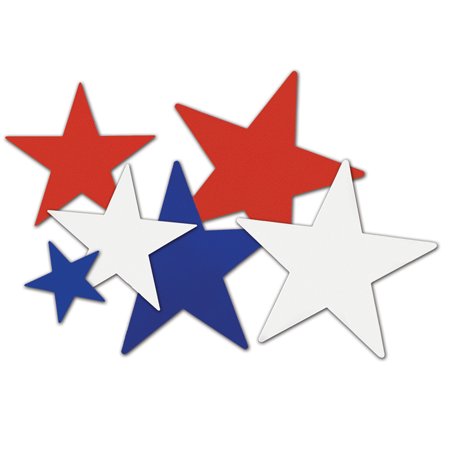 Westside, Franklin, and Cedar Creek CenterMenu for September 2-6, 2019Wausau Child Care’s Menu Meets CACFP Program Requirements1%, unflavored milk is served to children ages 2 and older and whole, unflavored milk is served to 1 year olds at all meals and snacks.*All meal alternates are for children with food allergies**This institution is an equal opportunity provider.MondaySeptember 2nd TuesdaySeptember 3rd WednesdaySeptember 4th ThursdaySeptember 5th      FridaySeptember 6th    BreakfastWCC CLOSEDCrispix CerealPeachesToasted WG English Muffin w/ Butter & JellyAlternate: Dairy-free BreadApplesauceScrambled Eggs w/ Shredded CheeseAlternate: Dairy-free CheeseAlternate: ToastPearsWG Corn Puffs CerealChef’s Choice FruitAM SnackLunch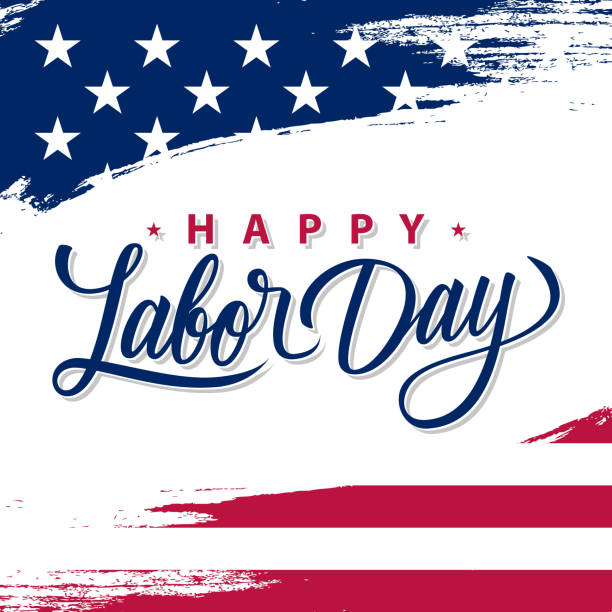 Sloppy Joe on a WG Bun  Baked Beans Tropical Fruit(Under 1: Pears)Cheese Quesadilla w/ Sour Cream & Taco SauceAlternate: Dairy-free-CheeseFresh Carrot Sticks w/ Dill Dip(Under 2: Steamed Carrots)Pineapple(Under 1: Peaches)Pizza Skillet(Ground Beef, Pepperoni, Marinara, Tomatoes, Pasta, Cheese)Alternate: Dairy-free CheeseWG Dinner Roll w/ ButterAlternate: Dairy-free BreadSide Salad w/ French (Under 2: Peas)Mandarin Oranges(Under 1: Peaches)Baked Chicken w/ BBQ SauceButtered NoodlesGreen Beans Fresh Orange Slices(Under 2: Applesauce)SnackWCC CLOSEDWG Cheez-Its Alternate: Ritz CrackersHoney Ham Stick(Under 2: String Cheese/Dairy-free Cheese)WG Strawberry Cream Cheese Bagel(Under 2: Cinnamon Cream Cheese Bagel) Apple Slices w/ Caramel Dip(Under 2: Diced Apples)(Under 1: Applesauce)Homemade Pumpkin Muffin w/ Cream Cheese Frosting Grandparents Day!PM Snack